   Каждый год  туляки отмечают памятную дату в истории своего города – оборону Тулы от немецко-фашистских захватчиков в ноябре-декабре 1941 года.    80 лет назад, в декабрьские дни,Тула оказалась последним рубежом на подступах к Москве. Юбилейным, этот год является не только для Тулы, но и для Епифани и всего Кимовского района. В этот знаменательный год работники Епифанского Центра культуры и досуга не обошли своим вниманием жителей Центра социального обслуживания №1 поселка Епифань. Им была показана литературно-музыкальная композиция « На Тульском рубеже». Нынешнему поколению трудно представить время, когда тишину разрывали снаряды, минометный огонь и бомбовые атаки, а музыка звучала только  в сердцах тех, кто верил в победу.  Артистам удалось приблизить зрителей к тому времени, когда, проходя через нечеловеческие испытания, жители  оставались верны делу защиты своего Отечества, с помощью исполнения песен военной поры, песен о городе- герое Туле, прозвучавших в исполнении Андрея Скворцова, Людмилы Москалевой, Татьяны Антиповой, Ирины Силкиной. Зрители вместе с артистами исполняли легендарную «Катюшу», тепло восприняли миниатюру « У войны не женское лицо», которая повествовала не только о тяжелой доле женщин на войне, но и о том, что без песен и юмора было бы невозможно в этой войне победить.  Мы помним своих земляков, храним светлую память о людях, кто ценой собственной жизни защитил свободу и независимость нашей Родины, всех,  кто сдерживал натиск врага в суровом сорок первом году, кто выстоял и не пропустил врага к Москве.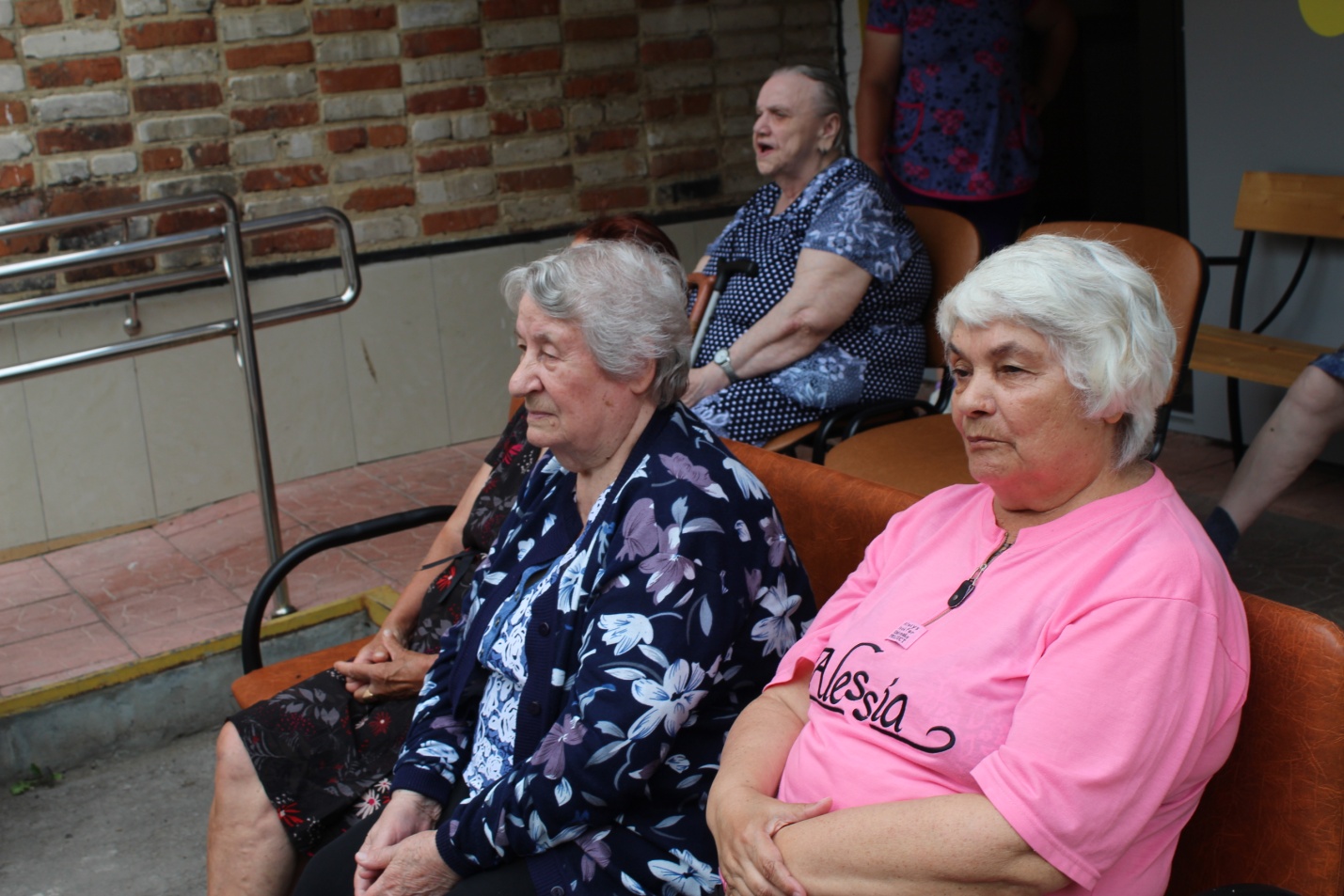 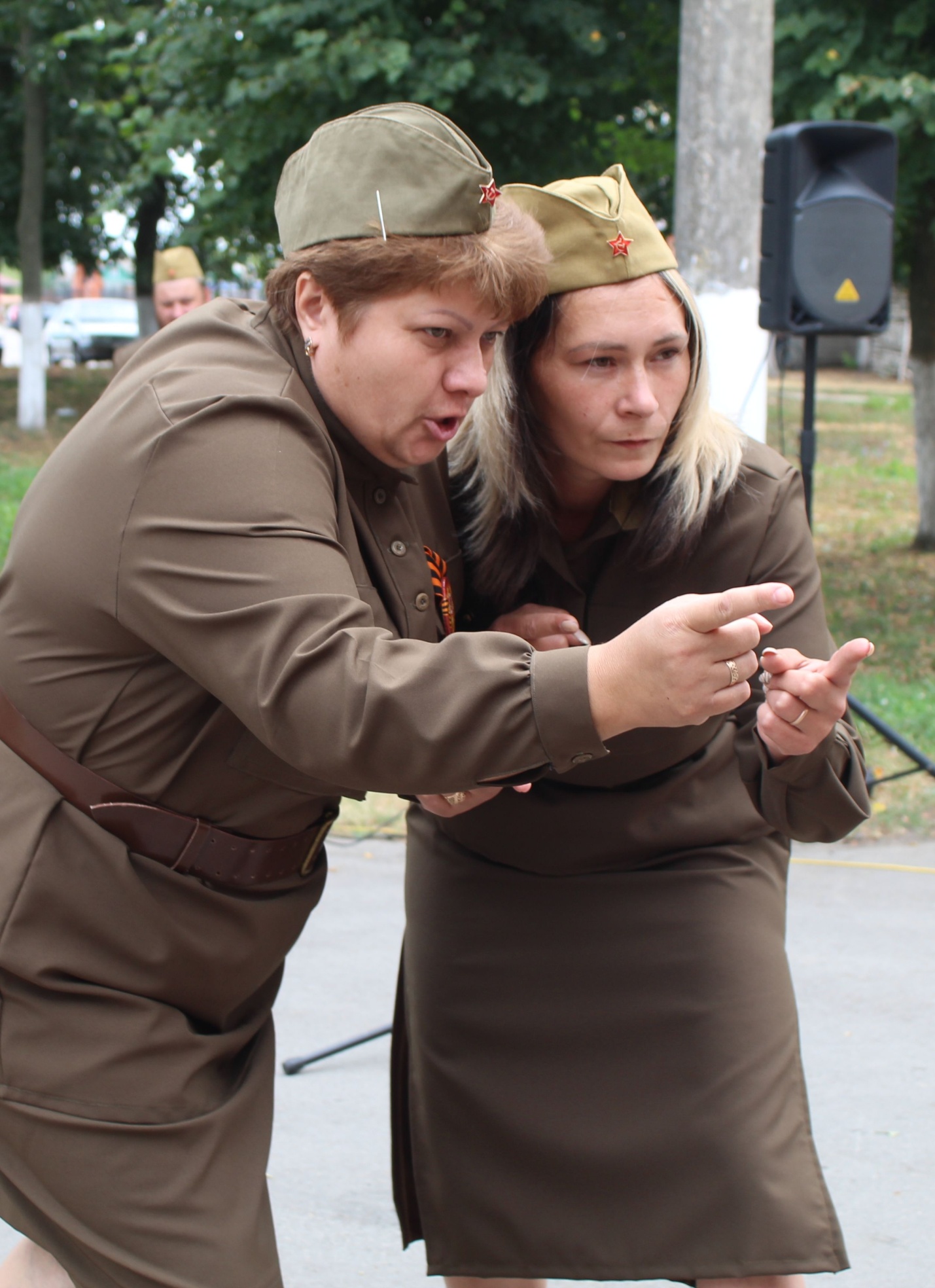 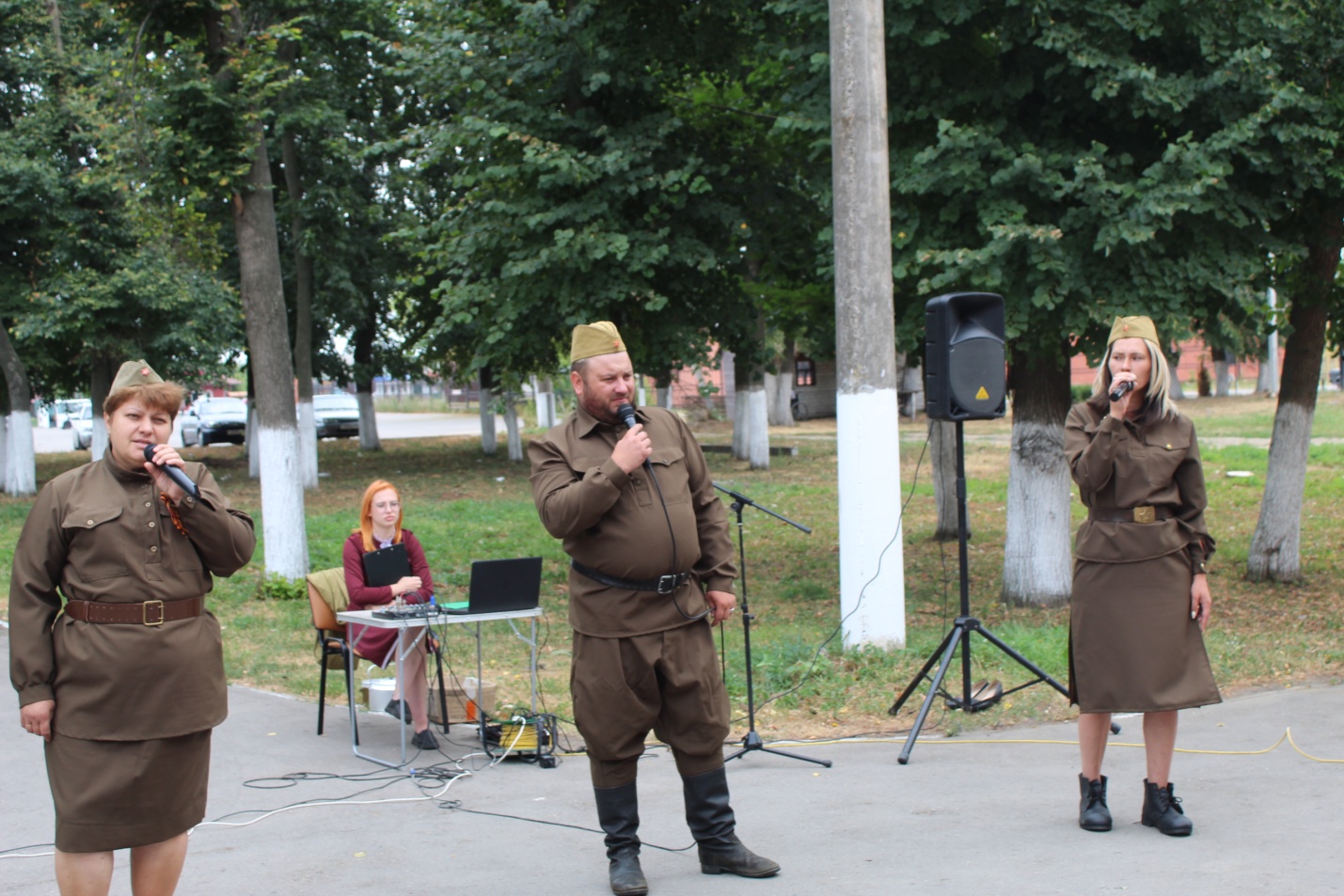 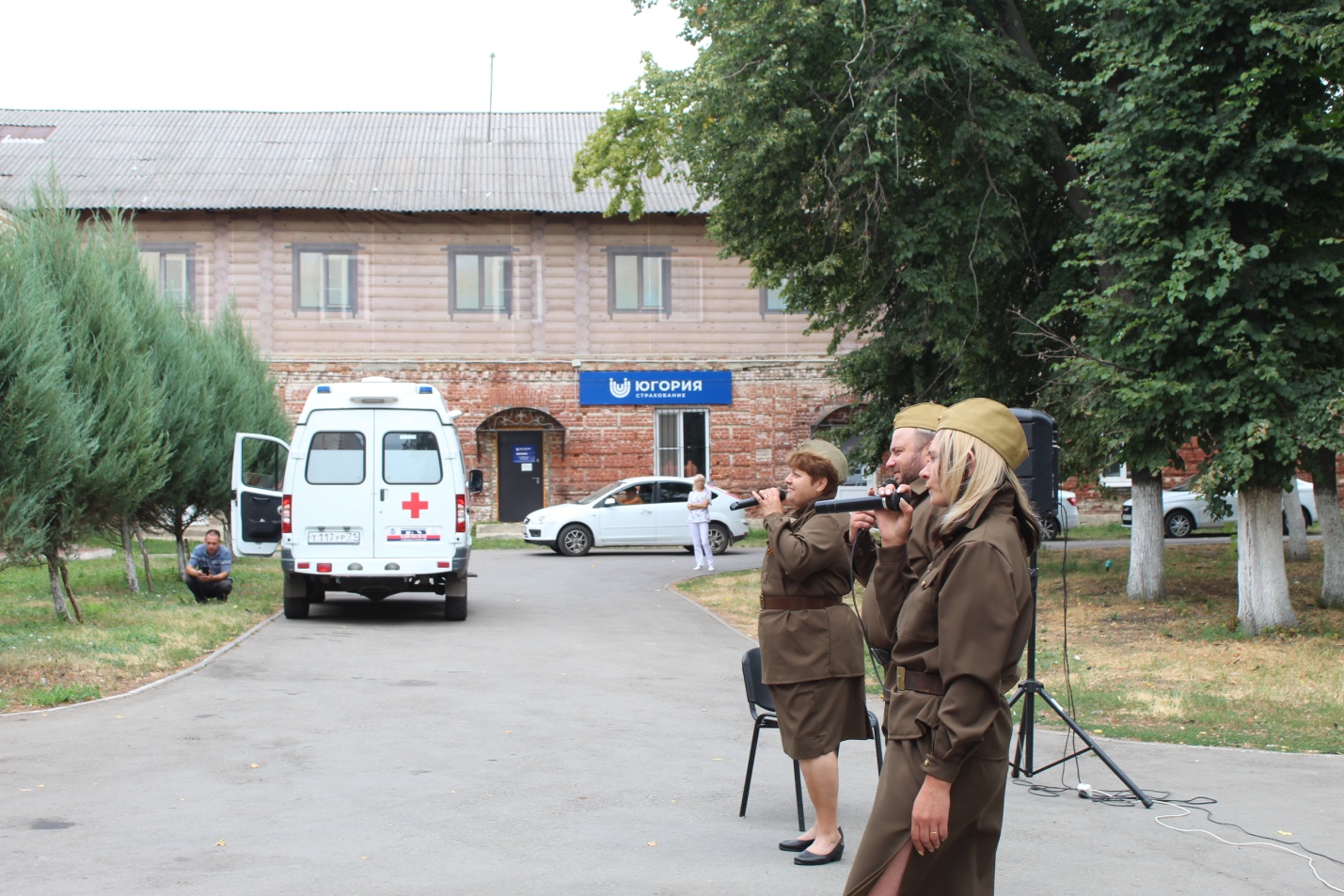 